Publicado en 20007 el 16/01/2013 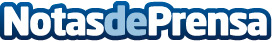 Iberstock.com promociona productos y marcas 100% españolas en EuropaIberstock B2B, S.L. anunció hoy el lanzamiento de su marketplace online www.iberstock.com. Se trata de un mercado online entre empresas -o Marketplace B2B- reservado exclusivamente a empresas, negocios y profesionales de España que fabrican productos o prestan servicios 100% españoles y desean promocionarlos, generar oportunidades de negocio y exportarlos a Europa.Datos de contacto:José Ramón CortésNota de prensa publicada en: https://www.notasdeprensa.es/iberstockcom-promociona-productos-y-marcas-100-espanolas-en-europa Categorias: Telecomunicaciones Comunicación Marketing Turismo Industria Alimentaria Emprendedores Logística E-Commerce http://www.notasdeprensa.es